О создании муниципального центра управлениямуниципального района ПохвистневскийСамарской областиВ целях реализации пункта 3 перечня поручений Президента Российской Федерации от 01.03.2020 №Пр-354 по итогам заседания Совета по развитию местного самоуправления 30.01.2020, пункта 2 постановления Правительства Российской Федерации от 16.11.2020 №1844 «Об утверждении Правил предоставления субсидии из федерального бюджета автономной некоммерческой организации по развитию цифровых проектов в сфере общественных связей и коммуникаций «Диалог Регионы» на создание и обеспечение функционирования в субъектах Российской Федерации центров управления регионов и Правил создания и функционирования в субъектах Российской Федерации центров управления регионов», пункта 3 постановления Правительства Российской Федерации от 10.11.2020 №1802 «О проведении эксперимента по использованию федеральной государственной информационной системы «Единый портал государственных и муниципальных услуг (функций)» для направления граждан и юридическими лицами в государственные и муниципальные учреждения, иные организации, осуществляющие публично значимые функции, и их должностным лицам сообщений и обращений, а также для направления такими органами и организациями ответов на указанные сообщения и обращения», постановления Губернатора Самарской области от 04.09.2020 №257 «О создании Центра управления регионом Самарской области», руководствуясь пунктом 3 части 4 статьи 36 Федерального закона от 06.10.2003 №131-ФЗ «Об общих принципах организации местного самоуправления в Российской Федерации», Уставом муниципального района Похвистневский Самарской области, для оперативного решения проблем граждан, объединений граждан или юридических лиц на территории муниципального района Похвистневский Самарской области, Администрация муниципального района Похвистневский Самарской области ПОСТАНОВЛЯЕТ:Создать муниципальный центр управления муниципального района Похвистневский Самарской области (далее – МЦУ) – специализированный пункт управления. Предназначенный для обеспечения деятельности Администрации муниципального района Похвистневский Самарской области при реализации функций мониторинга и координации обработки обращений и сообщений граждан, объединений граждан или юридических лиц, оценки анализа и прогнозирования ситуации, стратегического,  текущего и оперативного планирования, мониторинга и контроля управленческих решений.Утвердить прилагаемое Положение о МЦУ (приложение 1).Утвердить прилагаемый состав МЦУ (приложение 2).Контроль за выполнением настоящего постановления возложить на начальника аппарата Администрации района (И.Т. Дерюжова).Опубликовать настоящее постановление в газете «Вестник Похвистневского района» и разместить на сайте Администрации района в информационно-коммуникационной сети Интернет.Настоящее постановление вступает в силу со дня его подписания.Глава района						Ю.Ф. РябовПриложение 1Утверждено постановлением Администрациимуниципального района Похвистневский Самарской областиот 10.08.2022 № 597ПОЛОЖЕНИЕо муниципальном центре управления муниципального района Похвистневский Самарской областиОбщие положения1.1. В целях настоящего Положения используются следующие понятия:«Платформа обратной связи» (далее – ПОС) – подсистема «Единого портала государственных и муниципальных услуг (функций)», обеспечивающая интерактивное взаимодействие государства с гражданами и организациями для решения актуальных задач и проблем посредством механизмов направления сообщений, поступающих ответственным получателям, проведения общественных обсуждений, опросов и голосований по вопросам местного значения, реагирования на сообщения пользователей в социальных сетях.«Система «Инцидент менеджмент» — это подсистема обработки сообщений жителей субъекта Российской Федерации из открытых источников (социальных сетей): ВКонтакте, Одноклассники, иных ресурсов электронной массовой коммуникации. «Тепловая карта» – информационно-аналитическая система для поддержки принятия управленческих решений, предназначенная для:а) формализации и структурирования обращений, жалоб и сообщений граждан и организаций по социально-значимым тематикам, полученных по всем видам каналов обратной связи;б) мониторинга соблюдения сроков обработки и рассмотрения обращений и сообщений граждан и организаций, поступивших через ПОС и другие интегрированные каналы обратной связи;в) формирования и представления аналитических данных по результатам обработки обращений и сообщений граждан и организаций;г) формирования аналитических данных по основным тематикам обращений граждан и организаций, структурированных по функциональным обязанностям ответственных получателей в целях дальнейшей подготовки и направления предложений по принятию   управленческих решений ответственными получателями;д) мониторинга результатов работы ответственных получателей;е) выявления проблемных точек и определения приоритетов по вынесению вопросов для опросов и голосований граждан Российской Федерации с целью принятия решений по формированию планов территориального и стратегического развития.«Сообщения» – информация о необходимости решения актуальных для граждан и организаций проблем, получаемая ответственными получателями в письменной или устной форме, а также в форме электронного документа, при условии выбора способа подачи этой информации в порядке, не предусмотренном Федеральным законом от 02.05.2006 № 59-ФЗ «О порядке рассмотрения обращений граждан Российской Федерации» (далее – 59-ФЗ). «Обращения» – предложение, заявление или жалоба, полученные ответственными получателями в соответствии с порядком, предусмотренным Федеральным законом 59-ФЗ.Центр управления регионом Самарской области - специализированный пункт управления, осуществляющий свою деятельность в соответствии 
с постановлением Правительства Российской Федерации от 16.11.2020 №1844 «Об утверждении Правил предоставления субсидии из федерального бюджета автономной некоммерческой организации по развитию цифровых проектов в сфере общественных связей и коммуникаций «Диалог Регионы» на создание и обеспечение функционирования в субъектах Российской Федерации центров управления регионов и Правил создания и функционирования в субъектах Российской Федерации центров управления регионов», постановлением Губернатора Самарской области от 04.09.2020 № 257 «О создании Центра управления регионом Самарской области».«Механизм ускоренного решения» - совокупность организационных и технических мероприятий, реализация которых позволяет производить регистрацию, рассмотрение по существу, подготовку и направление ответов на обращения и сообщения граждан и юридических лиц по социально значимым тематикам, полученных по всем видам каналов обратной связи, в срок до 30 календарных дней.«План («дорожная карта») по устранению причин обращений и сообщений граждан и юридических лиц по социально значимым тематикам, полученных по всем видам каналов обратной связи» - последовательно изложенный перечень мероприятий, направленных на устранение причин обращений и сообщений граждан и юридических лиц по социально значимым тематикам, полученных по всем видам каналов обратной связи, реализация которых обеспечит снижение количества обращений и сообщений граждан и юридических лиц по таким тематикам, с указанием конкретного срока реализации мероприятий и ответственных должностных лиц исполнительных органов государственной власти субъекта Российской Федерации, органов местного самоуправления.«Социально-значимые тематики» - следующие отраслевые тематики: образование, здравоохранение, социальная защита, транспорт, дорожная деятельность, энергетика, жилищно-коммунальное хозяйство, обращение с твердыми коммунальными отходами.1.2	Задачами МЦУ являются:а) мониторинг обработки обращений и сообщений граждан Российской Федерации, иностранных граждан и лиц без гражданства, а также граждан Российской Федерации, постоянно проживающих за пределами территории Российской Федерации, и юридических лиц любых организационно-правовых форм (далее – граждане и организации), поступающих в администрацию муниципального района Похвистневский Самарской области (далее – Администрация района), подведомственные организации, муниципальные учреждения, работающие с обращениями и сообщениями граждан, функции и полномочия учредителя которых осуществляет Администрация района, а также в сельские поселения муниципального района Похвистневский Самарской области (далее – ответственные получатели), в том числе с использованием инфраструктуры электронного правительства, включая платформу обратной связи, систем обратной связи и обработки сообщений, публикуемых гражданами и организациями в общедоступном виде в социальных сетях, мессенджерах, иных средствах электронной массовой коммуникации (далее – каналы связи), включающий в себя:анализ поступающих обращений и сообщений граждан и юридических лиц, поступивших в адрес Администрации района и ответственных исполнителей;структурирование и формализация сути обращений и сообщений граждан и юридических лиц;выявление первопричин проблем обращений и сообщений граждан и организаций, разработку плана («дорожной карты») по устранению причин обращений и сообщений граждан и юридических лиц по социально значимым тематикам, полученных по всем видам каналов обратной связи;мониторинг сроков и качества обработки обращений и сообщений граждан и юридических лиц, поступающих по указанным каналам связи;разработку и внедрение «механизмов ускоренного решения» при обработке обращений и сообщений граждан и юридических лиц;сбор информации об удовлетворенности граждан и юридических лиц результатами обработки их обращений и сообщений;сводный анализ результатов обработки обращений и сообщений граждан и юридических лиц;б) формирование комплексной картины проблем на основании анализа:обращений и сообщений граждан и юридических лиц, поступающих в адрес Администрации района (его подразделений) и ответственных исполнителей;обратной связи в формате результатов голосования и общественного обсуждения;мониторинга работы Администрации района (его подразделений) и ответственных исполнителей для отчета руководству Главе муниципального района Похвистневский Самарской области;выявления конфликтных ситуаций и ошибок при коммуникации Администрации района (его подразделений) и ответственных исполнителей с гражданами и юридическими лицами, организация каналов коммуникации с использованием социальных сетей, мессенджеров и иных средств электронной коммуникации;в) формирование рекомендаций по онлайн-взаимодействию Администрации района (его подразделений) и ответственных исполнителей с гражданами и юридическими лицами, предложений по разработке соответствующих сервисов, выработка рекомендаций для определения приоритетов работы Администрации района (его подразделений) и ответственных исполнителей;г) выявление и анализ лучших практик, процессов государственного и муниципального управления;д) выработка рекомендаций для оперативного решения обнаруженных проблем во взаимодействии Администрации района (ее подразделений) и ответственных исполнителей с гражданами и юридическими лицами;е) проведение аналитических исследований по удовлетворенности граждан и юридических лиц действиями Администрации района (его подразделений) и ответственных исполнителей;ж) разработка информационных материалов для информирования, в том числе с использованием социальных сетей, мессенджеров и иных средств электронной коммуникации, целевых групп граждан и юридических лиц с учетом их географического размещения и других характеристик, адаптация указанных материалов с учетом особенностей целевой аудитории и каналов информирования, информирование граждан и юридических лиц по тематикам работы МЦУ;з) проведение образовательных семинаров по тематикам работы МЦУ;и) координация формирования и сопровождения системы официальных страниц (групп) Администрации района (его подразделений) и ответственных исполнителей в средствах электронной массовой коммуникации на территории муниципального района Похвистневский Самарской области;к) содействие формированию дополнительных условий для обеспечения открытости деятельности органов и организаций.1.3 Деятельность МЦУ, связанная с обращениями и сообщениями, организуется по социально-значимым тематикам. Муниципальное образование вправе формировать дополнительные отраслевые и тематические блоки и расширять тематики работы МЦУ.2. Структура МЦУ2.1. В целях создания и функционирования МЦУ Администрация района назначает следующих ответственных лиц за создание и функционирование МЦУ:2.1.1. Куратор МЦУ от Администрации района – начальник аппарата Администрации района, несущий персональную ответственность за создание и функционирование МЦУ.Куратор МЦУ от Администрации района:а) определяет основные направления развития МЦУ;б) по согласованию с Центром управления регионом Самарской области утверждает показатели по оценке эффективности работы МЦУ.в) осуществляет координацию деятельности органов местного самоуправления, ответственных исполнителей при реализации мероприятий по созданию, функционированию и развитию МЦУ;г) организует согласование повесток, дат и времени проведения совещаний с участием Главы муниципального района Похвистневский Самарской области и со своим участием;д) координирует деятельность органов местного самоуправления, ответственных исполнителей к проведению мероприятий в МЦУ.2.1.2. Руководитель МЦУ – руководитель МЦУ МБУ "Служба материально-технического обеспечения" муниципального района Похвистневский Самарской области, наделённый необходимыми и достаточными полномочиями для:а) осуществления непосредственного руководства операционной деятельностью МЦУ;б) организации сбора, анализа и систематизации поступающих от граждан и организаций обращений и сообщений по всем каналам связи; в) координации взаимодействия ответственных получателей с гражданами и организациями в рамках работы МЦУ;г) обеспечения решения других задач, необходимых для эффективного функционирования МЦУ.2.1.3. Руководители отраслевых блоков (социально-значимых тематик) 
МЦУ - должностные лица Администрации района и/или ответственного исполнителя.Руководители отраслевых блоков:а) обеспечивают взаимодействие курируемого отраслевого блока с МЦУ; б) учувствуют в разработке и согласовании документов, необходимых для организации деятельности отраслевого блока МЦУ, выполнения стоящих перед МЦУ задач; в) обеспечивают реализацию задач МЦУ в рамках курируемых отраслевых блоков;г) проводят мониторинг и анализ обращений и сообщений граждан и организаций, поступивших в адрес муниципального образования и ответственных получателей муниципального образования по курируемым отраслевым направлениям;д) структурируют и формализуют суть обращений и сообщений граждан и организаций;е) осуществляют мониторинг соблюдения сроков и качества обработки ответственными получателями обращений и сообщений граждан и организаций, поступающих по различным каналам связи;ж) проводят сбор и анализ информации об удовлетворённости граждан и организаций результатами обработки их обращений и сообщений ответственными получателями муниципального образования;з) обеспечивают синхронизацию работы курируемых отраслевых блоков с мероприятиями по цифровизации приоритетных отраслей экономики и социальной сферы на уровне муниципального образования.Необходимость назначения руководителей отраслевых блоков определяется куратором МЦУ.2.1.4 Ответственный МЦУ за работу в системе «Инцидент менеджмент» - Специалист отдела МЦУ МБУ "Служба материально-технического обеспечения" муниципального района Похвистневский Самарской области:а) осуществляет функции координатора в системе «Инцидент менеджмент»;б) проводит рейтингование работы Администрации района (его подразделений), ответственных исполнителей с обратной связью по обращениям и сообщениям граждан и организаций в части работы системы «Инцидент менеджмент»;в) анализирует поступающие обращения и сообщения граждан и организаций через систему «Инцидент менеджмент», выявляет причины и факторы роста количества обращений;г) обеспечивает своевременный анализ, составление и предоставление по обращениям граждан и организаций в части системы «Инцидент менеджмент».2.1.5. Ответственный МЦУ за работу в ПОС - Специалист отдела МЦУ МБУ "Служба материально-технического обеспечения" муниципального района Похвистневский Самарской области:а) осуществляет функции координатора в ПОС;б) проводит рейтингование работы Администрации района (его подразделений), ответственных исполнителей в ПОС;в) анализирует поступающие в ПОС обращения и сообщения граждан, выявляет причины и факторы роста количества обращений;г) обеспечивает своевременный анализ, составление и предоставление отчетности обратной связи по обращениям граждан и организаций, поступающим в ПОС.2.2. При необходимости отдельные участники МЦУ могут совмещать исполняемые ими обязанности.2.3. Необходимость назначения дополнительных участников в целях создания и функционирования МЦУ определяется куратором МЦУ.Взаимоотношения и роли в обеспечении функционирования МЦУ3.1. МЦУ выполняет свои функции во взаимодействии с Администрацией района, ответственными получателями Администрации района, Центром управления региона Самарской области (далее - ЦУР СО).3.2. Взаимодействие ЦУР СО и МЦУ определяется Регламентом взаимодействия МЦУ и ЦУР СО (приложение к Положению).3.3. МЦУ:а) осуществляет проверку и свод информации о реализации мероприятий по направлениям и тематикам деятельности МЦУ в форме еженедельной аналитической записки для предоставления Главе муниципального района Похвистневский и куратору МЦУ; б) обеспечивает рейтингование подразделений Администрации района, ответственных получателей по количеству, срокам рассмотрения и полноте реагирования по существу на обращения, сообщения граждан и организаций;в) совместно с руководителями отраслевых блоков обеспечивает создание межведомственных и отраслевых механизмов для:внедрения «механизмов ускоренного решения» проблем по тематикам обращений и сообщений граждан и организаций;разработки планов («дорожных карт») по устранению первопричин обращений и сообщений граждан и организаций по тематикам отраслевых блоков МЦУ;формирования и внедрения в работу руководителей отраслевых блоков лучших практик цифровизации, реализация которых обеспечивает достижение экономического эффекта и (или) повышение производительности труда, уровня и (или) качества принятия управленческих решений в Администрации района;интеграции муниципальных информационных систем с тепловой картой.В целях выполнения возложенных задач МЦУ вправе:а) запрашивать необходимые материалы, относящиеся к созданию и функционированию МЦУ у Администрации Губернатора Самарской области, Правительства Самарской области, ЦУР СО;б) устанавливать дополнительные показатели (по согласованию с куратором МЦУ) по оценке эффективности работы МЦУ;в) формировать дополнительные отраслевые и тематические блоки и расширять тематики работы МЦУ;г) проводить мероприятия по интеграции работы МЦУ в рамках существующей организационной структуры Администрации района;д) обеспечивать внедрение единой методологии работы МЦУ по следующим направлениям: обратная связь, обучение по вопросам, относящимся к компетенции МЦУ;е) обеспечивать свод информации по вопросам, относящимся к компетенции МЦУ.Приложение к Положению о муниципальном центре управления муниципального района Похвистневский Самарской областиРЕГЛАМЕНТвзаимодействия муниципального центра управления муниципального района Похвистневский Самарской области и Центра управления регионом Самарской области Данный Регламент устанавливает основные направления, порядок взаимодействия и информационного обмена Центра управления регионом Самарской области (далее – ЦУР Самарской области) и муниципального центра управления муниципального района Похвистневский Самарской области (далее - МЦУ). Раздел 1. Общие положения1.1.  ЦУР Самарской области - специализированный пункт управления, созданный в соответствии с постановлением Правительства Российской Федерации от 16.11.2020 №1844 «Об утверждении Правил предоставления субсидии из федерального бюджета автономной некоммерческой организации по развитию цифровых проектов в сфере общественных связей и коммуникаций «Диалог Регионы» на создание и обеспечение функционирования в субъектах Российской Федерации центров управления регионов и Правил создания и функционирования в субъектах Российской Федерации центров управления регионов» (далее – постановление Правительства РФ №1844), постановлением Губернатора Самарской области от 04.09.2020 года № 257 «О создании Центра управления регионом Самарской области» (далее – Постановление № 257)1.2. МЦУ - специализированный пункт управления (проектный офис), специализированный пункт управления. Предназначенный для обеспечения деятельности Администрации муниципального района Похвистневский Самарской области при реализации функций мониторинга и координации обработки обращений и сообщений граждан, объединений граждан или юридических лиц, оценки анализа и прогнозирования ситуации, стратегического,  текущего и оперативного планирования, мониторинга и контроля управленческих решений.Раздел 2. Порядок взаимодействия ЦУР Самарской области и МЦУ2.1 В целях создания и обеспечения функционирования в Самарской области муниципальных центров управления, ЦУР Самарской области координирует деятельность по созданию и функционированию МЦУ.2.2 В рамках действующего законодательства ЦУР Самарской области определяет основные показатели по оценке эффективности работы МЦУ.2.3. По решению Куратора ЦУР Самарской области могут быть установлены дополнительные показатели, планируемые к достижению в рамках работы МЦУ.2.4. В целях контроля качественного решения задач и исполнения функций, возложенных на муниципальные центры управления Самарской области, МЦУ в рамках действующего законодательства в пределах  компетенции:а) предоставляет по запросу ЦУР Самарской области материалы, относящиеся к созданию и функционированию МЦУ;б) ежеквартально до 05 числа месяца, следующего за отчётным предоставляют в адрес Руководителя Центра управления региона Самарской области сведения о значениях показателей в соответствии с Приложением № 1 к Правилам предоставления субсидии из федерального бюджета автономной некоммерческой организации по развитию цифровых проектов в сфере общественных связей и коммуникаций "Диалог Регионы" на создание и обеспечение функционирования в субъектах Российской Федерации центров управления регионов постановления Правительства РФ № 1844;в) ежегодно не позднее 20 декабря предоставляют в адрес Руководителя Центра управления региона Самарской области сведения о значениях показателей в соответствии с Приложением № 1 к Правилам предоставления субсидии из федерального бюджета автономной некоммерческой организации по развитию цифровых проектов в сфере общественных связей и коммуникаций "Диалог Регионы" на создание и обеспечение функционирования в субъектах Российской Федерации центров управления регионов постановления Правительства РФ № 1844;Указанные в подпунктах б) и в) пункта 2.4. сведения о значениях показателей предоставляются по муниципальному образованию, на территории которого создан соответствующий МЦУ.2.5. В целях создания и функционирования в Самарской области муниципальных центров управления Центр управления регионом Самарской области по запросу МЦУ:а) направляет рекомендации по работе муниципальных центров управления по следующим направлениям:●	обратная связь;●	работа по продвижению в социальных сетях;●	информирование в социальных сетях;●	работа с информационными рисками;●	работа в информационных системах;●	формирование и сопровождение системы официальных страниц (групп) ответственных получателей муниципальных образований в средствах электронной массовой коммуникации на территории муниципального образования;●	разработка информационных материалов для информирования, в том числе с использованием социальных сетей, мессенджеров и иных средств электронной коммуникации, целевых групп граждан и юридических лиц с учетом их географического размещения и других характеристик, адаптация указанных материалов с учетом особенностей целевой аудитории и каналов информирования, информирование граждан и юридических лиц по тематикам работы МЦУ;б) организует обучение по вопросам, относящимся к компетенции муниципальных центров управления;в) обеспечивает координацию взаимодействия с федеральными органами государственной власти в части синхронизации работы МЦУ с мероприятиями по цифровизации отдельных секторов экономики и социальной сферы в Самарской области. г) организует мониторинг исполнения функций органов местного самоуправления и подведомственных органам местного самоуправления организаций и их методологическую поддержку для обеспечения достижения целей деятельности Центра управления регионом Самарской области;д) обеспечивает свод информации по вопросам, относящимся к компетенции МЦУ с соответствующим рейтингованием последних.        2.6. В целях выполнения возложенных задач ЦУР Самарской области вправе в рамках действующего законодательства:а) запрашивать необходимые материалы, относящиеся к созданию и функционированию МЦУ;б) осуществлять мониторинг реализации мероприятий по созданию и функционированию МЦУ;в) разрабатывать формы отчетов, в том числе автоматизированных, по оценке эффективности работы МЦУ;г) определять основные и дополнительные показатели по оценке эффективности работы МЦУ.д) предлагать новые отраслевые и тематические блоки и расширять тематики работы МЦУ;е) направлять задания по отработке информационных проектов;ж) определять показатели по работе в системе «Госпаблики».2.7. В целях выполнения возложенных задач МЦУ в рамках действующего законодательства вправе:а) запрашивать у ЦУР Самарской области необходимые материалы и консультации, относящиеся к созданию и функционированию МЦУ;б) формировать дополнительные отраслевые и тематические блоки и расширять тематики работы МЦУ;в) регулярно участвовать в обучающих курсах, семинарах, тренингах, проводимых ЦУР Самарской области, а также получать всю необходимую методологическую помощь;г) вносить предложения по улучшению и оптимизации структуры и методов работы МЦУ;д) устанавливать дополнительные показатели по оценке эффективности работы МЦУ;е) направлять отчеты по отработке информационных проектов;ж) направлять информацию о работе МЦУ в системе «Госпаблики»;з) обеспечивать внедрение единой методологии работы МЦУ по следующим направлениям: обратная связь, обучение по вопросам, относящимся к компетенции МЦУ;и) обеспечивать свод информации по вопросам, относящимся к компетенции МЦУ.Раздел 3. Заключительные положения3.1. Настоящий Регламент действует бессрочно с момента его утверждения.3.2. Внесение изменений в настоящий Регламент осуществляется в соответствии с действующим законодательством.Приложение 2Утвержден постановлением Администрации муниципального района Похвистневский Самарской областиот 10.08.2022 № 597Состав муниципального центра управления муниципального района Похвистневский Самарской области (далее – МЦУ)                   АДМИНИСТРАЦИЯ 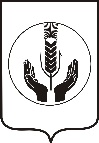 муниципального района Похвистневский Самарской областиПОСТАНОВЛЕНИЕ                    10.08.2022 № 597                            г. Похвистнево                   АДМИНИСТРАЦИЯ муниципального района Похвистневский Самарской областиПОСТАНОВЛЕНИЕ                    10.08.2022 № 597                            г. Похвистнево№п/пДолжностьРоль в МЦУ1Начальник Аппарата Администрации районаКуратор МЦУ от Администрации муниципального района Похвистневский Самарской области2Руководитель МЦУ МБУ "Служба материально-технического обеспечения" муниципального района Похвистневский Самарской областиРуководитель МЦУ3Специалист отдела МЦУ МБУ "Служба материально-технического обеспечения" муниципального района Похвистневский Самарской областиОтветственный за работу МЦУ в системе «Инцидент-менеджмент»4Специалист отдела МЦУ МБУ "Служба материально-технического обеспечения" муниципального района Похвистневский Самарской областиОтветственный за работу МЦУ в системе ПОС5 Специалист организационного отдела МБУ «Служба материально-технического обеспечения» муниципального района Похвистневский Самарской областиОтветственный за работу МЦУ с обращениями, поступающими в соответствии с Федеральным законом от 02.05.2006 г. №59-ФЗ «О порядке рассмотрения обращений граждан Российской Федерации»6Заместитель Главы района по капитальному строительству, архитектуре и градостроительству, жилищно-коммунальному и дорожному хозяйствуРуководитель отраслевого блока «Дорожная деятельность», «Жилищно-коммунальное хозяйство», «Обращение с твердыми отходами», «Строительство»7Заместитель Главы района по экономике и финансамРуководитель отраслевого блока «Экономика», «Потребрынок и торговля»8Руководитель МКУ «Управление по вопросам семьи, опеки и попечительства Администрации районаРуководитель отраслевого блока «Опека и попечительство»9Начальник территориального отдела образования Северо-Восточного  управлению Министерства образования и науки Самарской областиРуководитель отраслевого блока «Образование»10Руководитель МБУ Управление культуры Администрации районаРуководитель отраслевого блока «Культура»11Руководитель Комитета по физкультуре, спорту и молодежной политике Похвистневского районаРуководитель отраслевого блока «Спорт», «Молодежная политика»12Руководитель Комитета по управлению муниципальным имуществомРуководитель отраслевого блока «Имущество», «Земля и недвижимость»13Руководитель Похвистневского развития АПК, заместитель Главы районаРуководитель отраслевого блока «Агропромышленный комплекс»14Руководитель Государственного казенного учреждения Самарской области «Главное управление социальной защиты населения Северо-Восточного округа» (ГКУ СО «ГУСЗН Северо-Восточного округа»)Руководитель отраслевого блока «Социальная защита»15Главы сельских поселений муниципального района Похвистневский Самарской областиРуководители отраслевых блоков в части полномочий органов местного самоуправления сельских поселений, в соответствии со ст. 14 Федерального закона 06.10.2003 N 131-ФЗ "Об общих принципах организации местного самоуправления в Российской Федерации" 